PHỤ LỤC XXMẪU BIÊN BẢN KIỂM TRA AN TOÀN KỸ THUẬT VÀ BẢO VỆ MÔI TRƯỜNG XE MÁY CHUYÊN DÙNG
(Ban hành kèm theo Thông tư số 89/2015/TT-BGTVT ngày 31 tháng 12 năm 2015 của Bộ trưởng Bộ Giao thông vận tải)Chủ sở hữu: ……………………………………………………………………………………Địa chỉ: ………………………………………………………………………………………….Tên XMCD: ……………………………………………. Nhãn hiệu: …………………………Biển số đăng ký: ……………………………………… Hãng chế tạo: ………………………Số động cơ: …………………………………………… Số khung: …………………………Ngày kiểm tra: …………………………………………. Nơi kiểm tra: ………………………KẾT QUẢ KIỂM TRAKIỂM TRA THỬ TẢI(Áp dụng đối với thiết bị nâng)Nguyên nhân không đạt (nếu có): ……………………………………………………………………………………………………………………………………………………………………Ghi chú: Tại cột K/L, ghi “Đ” là đạt yêu cầu, “KĐ” là không đạt yêu cầu, “O” là không áp dụng.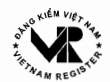 BIÊN BẢN KIỂM TRA AN TOÀN KỸ THUẬT VÀ BẢO VỆ MÔI TRƯỜNG XE MÁY CHUYÊN DÙNG KHAI THÁC SỬ DỤNGSố: …………………TTNội dung kiểm traK/L01Kiểm tra tổng quát02Hệ thống lái03Hệ thống di chuyển04Hệ thống điều khiển05Hệ thống truyền động06Hệ thống phanh07Hệ thống công tác08Hệ thống chiếu sáng và tín hiệu09Quy định về bảo vệ môi trườngTầm với hoặc khẩu độ 
(m)Tải trọng thử (tấn)Tải trọng thử (tấn)Sức nâng cho phép ứng với tầm với trong cột 1 (tấn)Tầm với hoặc khẩu độ 
(m)Thử tĩnhThử độngSức nâng cho phép ứng với tầm với trong cột 1 (tấn)1234Chữ ký của chủ/đại diện chủ sở hữu
(ký, ghi rõ họ, tên)Kết luận của Đăng kiểm viên:Xe máy chuyên dùng ………. yêu cầu về chất lượng an toàn kỹ thuật và bảo vệ môi trường theo quy định tại QCVN 13:2011/BGTVT; QCVN 22:2010/BGTVT.(ĐKV ký, ghi rõ họ tên)